Ancient Americans Influence on Food 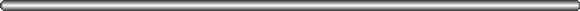 Introduction You will be doing research to find the answers to a number of questions dealing with Ancient America's Contribution to Our Food. Task Download the questions and type your name on it. Use the links to help you find your answers. Conclusion When completed ask for permission to print. If you name is not on the answer sheet you will not be allowed to print it. 